Sender’s Full NameSender's addressDateAddress of the ReceiverDear ----------(Name of the Recipient),Thanks so much for taking care of my mother while she was admitted to the hospital! I was so worried when I visited her first, especially about her medical care. She has never liked the idea of being in the hospital, and she is not fond of doctors. However, she mentioned how you had helped her take her medicines and explained what was going on, so I realized you were a really great nurse!You spent so much time with my mother — even when she didn’t need anything. Since I live six hours away, I couldn’t see her every day. That was so hard on both of us, but you really made her feel at home during a difficult situation. You’re such a kind person, and I’m so happy that there are nurses like you. Thanks so much for your patience and empathy!Sincerely-----------(Sender's Name)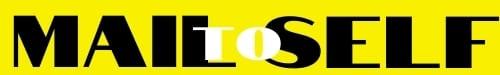 